	บันทึกข้อความ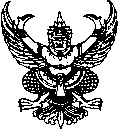 ส่วนราชการ  มหาวิทยาลัยเทคโนโลยีราชมงคลตะวันออก   กองบริหารงานบุคคล   โทร. 0 3835 8145  ที่                               	วันที่                เรื่อง	เรียน	ผู้อำนวยการกองบริหารงานบุคคล	ข้าพเจ้า........................................................................................ตำแหน่ง...........................................สังกัด....................................................................................................................................................................................มีความประสงค์...................................................................................................................................................................
เพื่อ......................................................................................................................................................................................
 ............................................................................................................................................................................................
ในวันที่...............................................................................................เวลา.....................................น.ลงชื่อ ..........................................................ผู้ขออนุญาต                                     (.......................................................)                              โทรศัพท์.....................................................ลงชื่อ ..........................................................ผู้บังคับบัญชา                                     (.......................................................)มอบเพื่อดำเนินการ  งานบริหารงานทั่วไป  แผนกสรรหาและบรรจุแต่งตั้ง  แผนกอัตรากำลังและพัฒนาระบบงาน  แผนกปรับปรุงและกำหนดตำแหน่ง  แผนกทะเบียนประวัติ  แผนกบำเหน็จความชอบและบัญชีถือจ่าย  แผนกศึกษาต่อ  แผนกฝึกอบรม  งานสวัสดิการบุคลากร  งานบริหารงานบุคคลวิทยาเขตจันทบุรี  งานบริหารงานบุคคลเขตพื้นที่จักรพงษภูวนารถ  งานบริหารงานบุคคลเขตพื้นที่อุเทนถวาย  ลงชื่อ....................................................(........................................................)ผู้อำนวยการกองบริหารงานบุคคล......................................ปรับปรุง ณ 20 พฤศจิกายน 2566